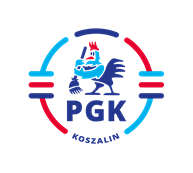 Koszalin, dnia 21.09.2023 r.Nr postępowania: 2023/BZP 00392504/01Nr referencyjny: 67/SIdentyfikator postępowania: ocds-148610-b989a240-515c-11ee-a60c-9ec5599dddc1INFORMACJA Z OTWARCIA OFERTzgodnie z art. 222 ust. 5 ustawy z dnia 11 września 2019 r. Prawo zamówień publicznych        (t.j. Dz.U. z 2022 r. poz. 1710 z późn. zm.)Zamawiający informuje, że w postępowaniu o udzielenie zamówienia publicznego prowadzonego na podstawie art. 275 pkt 2 cytowanej wyżej ustawy, tj. w trybie podstawowym z możliwością  prowadzenia negocjacji pn.:„Usługa załadunku środków chemicznych i nie chemicznych do zwalczania skutków zimy, wykonywanie mieszanek solno – piaskowych oraz załadunek i zgarnianie śniegu, ładowarką samojezdną w okresie zimowym od 01 listopada 2023 do 31 marca 2024 roku z podziałem na dwa zadania – część V” nie złożono żadnych ofert.                                                                                             Zatwierdził:		…………………………….     …………………………..W. Sawczuk (dnia 21.09.2023 r.)